Welcome to HBCMay 14, 2023Highland Baptist Church 1500 Husband Road, Paducah, KY 42003Phone 270-442-6444 – Fax 270-442-3373Email:  rp.beck@comcast.net           Pastor			   	                  Dr. Richard Beck           Song Leader                                                      Mr. Carl Wilson           Music Director                               Dr. Carolyn Watson-NickellBlessed is the nation whose God is the LORD                                                                                          Psalm 33:12;Mother’s Day 2023Sunday		 10:30 Worship Service In Person and on Facebook LiveWednesday		 6:30 - Praying &Singing			 7:15 - Choir PracticePRAY FOR REVIVAL, FOR AMERICA!-------------------------------------------------------------- Mark Your MAY CalendarMay 27 - Men’s Breakfast8:30 at MLC’sVeteran’s Eat FreeMust Register by May 24May 29 - Memorial Day--------------------------------------------------------------------------------------- Congratulations to the Graduates of 2023Carl & Gail’s Great Niece Abigail AmanBro. Beck & Valerie’s GranddaughterElaine Ryan Beck------------------------------------------------------ Today’s Scripture Reading - Proverbs 31:25-30;25  Strength and honour are her clothing; and she shall rejoice in time to come. 26  She openeth her mouth with wisdom; and in her tongue is the law of kindness. 27  She looketh well to the ways of her household, and eateth not the bread of idleness. 28  Her children arise up, and call her blessed; her husband also, and he praiseth her. 29  Many daughters have done virtuously, but thou excellest them all. 30  Favour is deceitful, and beauty is vain: but a woman that feareth the LORD, she shall be praised. --------------------------------------------------------“Life doesn’t come with a manual,it comes with a mother.”"Life began with waking up and loving my mother's face."- George Eliot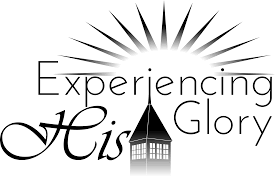 